Li: to be able to imitate a poem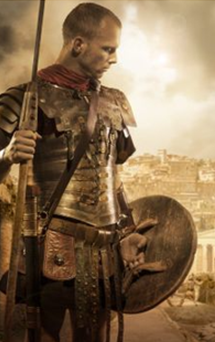 I will be successful if:I can explain what the poem is aboutI can recall key words and phrasesI can replace words and phrases with my own I can make choices about my own work. In the blanks add in your own words to complete the poem. I am a Roman SoldierI am a Roman soldierI fight for ___________________ and for Rome Our army is _____________________ and _____________________We rule the _________________ with ______________ and ________________I am a Roman soldierThe _______________ sun gleams off our _______________ shieldsOur ________________ swords ________________ at our sidesI am a Roman soldier__________________________ from homeI am Roman soldier